Mohamed 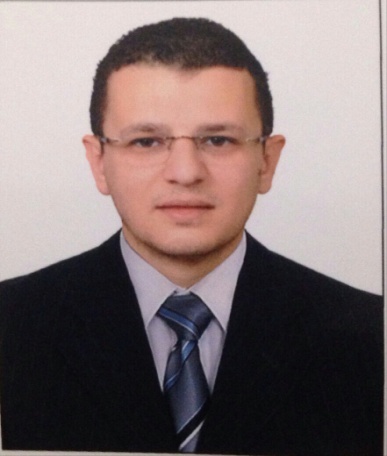 Mohamed.372944@2freemail.com UAE Objective: Seeking a challenging position with a successful organization, where by my hard work allows me to use my skills and prove myself and to gain additional business experience and achieve the goals of the organization in order to create mutual benefit.Employment Profile: Samsung  Gulf  Electronics                                                 Dubai - UAE Call Center Technical Support                                                            From July 2015  - PresentWork Scope:  Deliver the best service that the user can get by resolving his/her issues or escalating the issue to the concerned department; moreover follow up with the concerned department to have the issue fixed at earliest to ensure the user’s satisfaction.Provide Exceptional Customer Service to the business user by answering the calls with proper greetings, promoting a positive image of the department, resolving problems with professional manner, maintaining quality in performance.Log all calls in the service manager and act according to the severity of the call. Make sure the logged calls are categorized in the right manner and assigned to the right team.Communication with the business users, and ensure that their expectations are met through first and second level problem determination and problem resolution efforts.Resolve first level technical support associated with hardware and software problems. Isolate.MAF Carrefour  LLC                                                               Dubai - UAETeam leader  for Customer Service                                              From June  2013  - Feb  2015  Work Scope:  Receiving escalated customer issue to customer service desk. Preparing financial report for financial management. Making refunds and exchanges as per customer desires to achieve highest customer satisfaction level. Handle product inquiries of clients.Listen to customer concerns. Arrange special event or product launch. Handling all cashiersAchieving required customer satisfaction levelEnlarge client base by developing excellent customer relations.Survey, analyze and prepare proposals for new prospects and old clients.MAF Carrefour LLC                                                   Alexandria -   Egypt  Senior Cashier                                                                                  Feb  2012 - May 2013Work Scope:Greet customers and satisfy each customer’s wants and needs.Handling all types of cash counters. Trying to get the highest customer service level all the times. Handling all issue in cash process especially in Rush hours. Monitoring cash flow process and deliver feedback to financial management. Maintain strong and effective relationships with the customers. Specialties Keys: Very Good Communication Skills Handling customer's problems and satisfying their needsSound Knowledge of Administration & Finance related matters Generate activity and seek new challenges to improve work performance EDUCATIONBachelor of commerce - Faculty of Commerce, Alexandria University   2012Language: 	Arabic:  Mother tongue	English: Very Good (reading, writing and speaking)Personal Skills:  Hard WorkerPositive AttitudeDependable and responsibleComputer Skills: Operating Systems: Dos, Win 9x, Win NT, Win Me, Win2000, Win XP and Win 2003 server.Microsoft Office (2003, 2007, 2010, 2013) (Word, Excel, PowerPoint, Outlook)General: Easy Deal with Any Software.Personal Information: Nationality              Egyptian Date of birth 	          01/09/1987Marital status          Single Visa Status              Employment Visa 